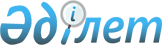 2024 – 2026 жылдарға арналған Аққайың ауданының бюджетін бекіту туралыСолтүстік Қазақстан облысы Аққайың ауданы мәслихатының 2023 жылғы 27 желтоқсандағы № 12-2 шешімі
      Ескерту. 01.01.2024 бастап қолданысқа еңгізіледі - осы шешімнің 12-тармағымен.
      Қазақстан Республикасының Бюджет кодексінің 9-бабы 2-тармағына, 75-бабына, Қазақстан Республикасының "Қазақстан Республикасындағы жергілікті мемлекеттік басқару және өзін-өзі басқару туралы" Заңының 6-бабы 1-тармағының 1) тармақшасына сәйкес, Солтүстік Қазақстан облысы Аққайың ауданының мәслихаты ШЕШІМ ҚАБЫЛДАДЫ:
      1. 2024-2026 жылдарға арналған Аққайың ауданының бюджеті осы шешімге тиісінше 1, 2 және 3-қосымшаларға сәйкес, оның ішінде 2024 жылға мынадай көлемдерде бекітілсін:
      1)кірістер – 5625081,9 мың теңге:
      салықтық түсімдер – 1345164,6 мың теңге;
      салықтық емес түсімдер - 15453 мың теңге;
      негізгі капиталды сатудан түсетін түсімдер – 26000 мың теңге;
      трансферттер түсімі – 4238464,3 мың теңге;
      2) шығындар – 5773934,1 мың теңге;
      3) таза бюджеттік кредиттеу – 48764 мың теңге:
      бюджеттік кредиттер - 83070 мың теңге;
      бюджеттік кредиттерді өтеу –34306 мың теңге;
      4) қаржы активтерімен операциялар бойынша сальдо - 0 мың теңге:
      қаржы активтерін сатып алу - 0 мың теңге;
      мемлекеттің қаржы активтерін сатудан түсетін түсімдер - 0 мың теңге;
      5) бюджет тапшылығы (профициті) - - 197616,2 мың теңге;
      5-1) Бюджеттің мұнайға қатысты емес тапшылығы (профициті) -0 мың теңге;
      6) бюджет тапшылығын қаржыландыру (профицитін пайдалану) – 197616,2 мың теңге:
      қарыздар түсімі - 83070 мың теңге;
      қарыздарды өтеу – 34306,2 мың теңге;
      бюджет қаражатының пайдаланылатын қалдықтары – 148852,4 мың теңге.
      Ескерту. 1-тармақ жаңа редакцияда - Солтүстік Қазақстан облысы Аққайың ауданы мәслихатының 15.03.2024 № 15-1 (01.01.2024 бастап қолданысқа енгізіледі) шешімімен.


      2. 2024 жылға арналған аудан бюджетінің кірістері Қазақстан Республикасының Бюджет кодексіне сәйкес келесі салықтық түсімдер есебінен қалыптастырылатыны белгіленсін:
      1) аудандық маңызы бар қаланың, ауылдың, кенттің аумағында мемлекеттік кіріс органында тіркеу есебіне қою кезінде мәлімделген:
      дара кәсіпкер, жекеше нотариус, жеке сот орындаушысы, адвокат, кәсіпқой медиатор үшін – тұрған жері;
      қалған жеке тұлғалар үшін – тұрғылықты жері орналасқан жеке тұлғалар дербес салық салуға жататын кірістер бойынша жеке табыс салығын қоспағанда, облыстық мәслихат белгілеген кірістерді бөлу нормативтері бойынша жеке табыс салығы;
      2) бюджеттi атқару жөнiндегi орталық уәкілетті органмен бірлесіп мемлекеттiк жоспарлау жөнiндегi орталық уәкілетті орган бекітетін тізбе бойынша ірі кәсіпкерлік субъектілерінен түсетін түсімдерді және мұнай секторы ұйымдарынан түсетін түсімдерді қоспағанда, келіп түскен салықтық аударымдардың кемінде елу пайызы мөлшерінде облыстық мәслихат белгілеген кірістерді бөлу нормативтері бойынша корпоративтік табыс салығы;
      3) облыстық мәслихат белгілеген кірістерді бөлу нормативтері бойынша әлеуметтік салық;
      4) аудандық маңызы бар қаланың, ауылдың, кенттің, ауылдық округтің аумағындағы осы салықты салу объектілері бойынша жеке тұлғалардың мүлкіне салынатын салықты қоспағанда, жеке және заңды тұлғалардың, дара кәсіпкерлердің мүлкіне салынатын салық;
      5) аудандық маңызы бар қаланың, ауылдың, кенттің аумағындағы жер учаскелеріне жеке және заңды тұлғалардан алынатын, елдi мекендер жерлерiне салынатын жер салығын қоспағанда, жер салығы;
      6) мыналардан:
      тұрғылықты жері аудандық маңызы бар қаланың, ауылдың, кенттің аумағындағы жеке тұлғалардан;
      өздерінің құрылтай құжаттарында көрсетілетін тұрған жері аудандық маңызы бар қаланың, ауылдың, кенттің аумағында орналасқан заңды тұлғалардан алынатын көлік құралдары салығын қоспағанда, көлік құралдары салығы;
      7)  алып тасталды - Солтүстік Қазақстан облысы Аққайың ауданы мәслихатының 15.03.2024 № 15-1 (01.01.2024 бастап қолданысқа енгізіледі) шешімімен;


      8) мыналарға:
      Қазақстан Республикасының аумағында өндірілген спирттің барлық түріне;
      Қазақстан Республикасының аумағында өндірілген алкоголь өніміне;
      Қазақстан Республикасының аумағында өндірілген құрамындағы этил спиртінің көлемі 0,5 пайыздан аспайтын сыраға;
      Қазақстан Республикасының аумағында өндірілген темекі бұйымдарына;
      Қазақстан Республикасының аумағында жасалған жеңіл автомобильдерге (мүгедектігі бар адамдар үшін арнайы арналған қолмен басқарылатын немесе қолмен басқаруға бейімделген автомобильдерден басқа);
      бензинге (авиациялық бензинді қоспағанда), дизель отынына, газохолға, бензанолға, нефрасқа, жеңіл көмірсутектер қоспаларына және экологиялық отынға акциздер;
      9) аудандық маңызы бар қала, ауыл, кент аумағындағы жер учаскелерін қоспағанда, жер учаскелерін пайдаланғаны үшін төлемақы;
      10) қызметтің жекелеген түрлерімен айналысу құқығы үшін лицензиялық алым (жекелеген қызмет түрлерімен айналысуға арналған лицензияларды бергені үшін алым);
      11) қызметтің жекелеген түрлерiмен айналысуға лицензияларды пайдаланғаны үшін төлемақы;
      12) коммерциялық ұйымдарды қоспағанда, заңды тұлғаларды, олардың филиалдары мен өкілдіктерін мемлекеттік (есептік) тіркегені, сондай-ақ оларды қайта тіркегені үшін алым;
      13) көлік құралдарын мемлекеттік тіркегені, сондай-ақ оларды қайта тіркегені үшін алым;
      14) жылжымалы мүлік кепілін және кеменің немесе жасалып жатқан кеменің ипотекасын мемлекеттік тіркегені үшін алым;
      15) сыртқы (көрнекі) жарнаманы облыстық маңызы бар қаладағы үй-жайлардың шегінен тыс ашық кеңістікте, облыстық маңызы бар қаланың аумағы арқылы өтетін жалпыға ортақ пайдаланылатын автомобиль жолдарының бөлінген белдеуінде орналастырғаны үшін төлемақы;
      16) республикалық бюджет есебіне жазылатын консулдық алымнан және мемлекеттік баждардан басқа, мемлекеттік баж.
      Ескерту. 2-тармаққа өзгерістер енгізілді - Солтүстік Қазақстан облысы Аққайың ауданы мәслихатының 15.03.2024 № 15-1 (01.01.2024 бастап қолданысқа енгізіледі) шешімімен.


      3. Аудан бюджетінің кірістері мына салықтық емес түсімдер есебінен қалыптастырылатыны белгіленсін:
      1) коммуналдық меншіктен түсетін кірістер:
      аудан (облыстық маңызы бар қала) әкімдігінің шешімі бойынша құрылған коммуналдық мемлекеттік кәсіпорындардың таза кірісі бөлігінің түсімдері;
      ауданның (облыстық маңызы бар қаланың) коммуналдық меншігіндегі акциялардың мемлекеттік пакеттеріне дивидендтер;
      ауданның (облыстық маңызы бар қаланың) коммуналдық меншігіндегі заңды тұлғаларға қатысу үлестеріне кірістер;
      аудандық маңызы бар қала, ауыл, кент, ауылдық округ әкімдерінің басқаруындағы, ауданның (облыстық маңызы бар қаланың) коммуналдық меншігінің мүлкін жалға беруден түсетін кірістерді қоспағанда, ауданның (облыстық маңызы бар қаланың) коммуналдық меншігінің мүлкін жалға беруден түсетін кірістер;
      аудандық (облыстық маңызы бар қала) бюджеттен берілген кредиттер бойынша сыйақылар;
      ауданның (облыстық маңызы бар қаланың) коммуналдық меншігінен түсетін басқа да кірістер;
      2) аудандық (облыстық маңызы бар қала) бюджеттен қаржыландырылатын мемлекеттік мекемелердің тауарларды (жұмыстарды, көрсетілетін қызметтерді) өткізуінен түсетін түсімдер;
      3) аудандық (облыстық маңызы бар қала) бюджеттен қаржыландырылатын мемлекеттік мекемелер ұйымдастыратын мемлекеттік сатып алуды өткізуден түсетін ақша түсімдері;
      4) аудандық маңызы бар қалалардың, ауылдардың, кенттердің, ауылдық округтердің әкімдері салатын айыппұлдарды қоспағанда, аудандық (облыстық маңызы бар қала) бюджеттен қаржыландырылатын мемлекеттік мекемелер салатын айыппұлдар, өсімпұлдар, санкциялар, өндіріп алулар;
      5) облыстық мәслихат белгілеген кірістерді бөлу нормативтері бойынша өңірдің әлеуметтік-экономикалық дамуына және оның инфрақұрылымын дамытуға жер қойнауын пайдаланушылардың аударымдары;
      6) шетелдіктер үшін туристік жарналар;
      7) аудандық (облыстық маңызы бар қала) бюджетке түсетін басқа да салықтық емес түсімдер.
      4. Аудан бюджетінің кірісі мынадай негізгі капиталды сатудан түсетін түсімдер есебінен қалыптастырылатыны белгіленсін:
      1) аудандық (облыстық маңызы бар қала) бюджеттен қаржыландырылатын, мемлекеттік мекемелерге бекітіп берілген мемлекеттік мүлікті сатудан түсетін ақша;
      2) ауыл шаруашылығы мақсатындағы немесе аудандық маңызы бар қала, ауыл, кент аумағындағы жер учаскелерін сатудан түсетін түсімдерді қоспағанда, жер учаскелерін сатудан түсетін түсімдер;
      3) аудандық маңызы бар қала, ауыл, кент аумағындағы жер учаскелерін қоспағанда, жер учаскелерін жалға беру құқығын сатқаны үшін төлемақы.
      5. Облыстық бюджеттен аудан бюджетіне берілетін бюджеттік субвенция 1824190 мың теңге сомасында белгіленсін.
      6. Аудандық (облыстық маңызы бар қала) бюджеттен берілген кредиттерді өтеуден, ауданның (облыстық маңызы бар қаланың) коммуналдық меншігіндегі мемлекеттің қаржы активтерін сатудан, ауданның (облыстық маңызы бар қаланың) жергілікті атқарушы органының қарыздарын өтеуден түсетін түсімдер аудандық (облыстық маңызы бар қала) бюджеттің есебіне жатқызылады.
      7. 4-қосымшаға сәйкес бюджеттің төртінші деңгейіне 491354 мың теңге сомасында бюджеттік субвенция белгіленсін.
      8. Аудандық бюджеттен ағымдағы нысаналы трансферттер бюджеттің төртінші деңгейіне ескерілсін.
      Көрсетілген ағымдағы нысаналы трансферттерді бөлу Солтүстік Қазақстан облысы Аққайың ауданы әкімдігінің "2024-2026 жылдарға арналған Аққайың ауданының бюджетін бекіту туралы" Аққайың ауданы мәслихатының шешімін іске асыру туралы" қаулысымен айқындалады.
      9. 2024 жылға арналған аудан бюджетінде республикалық және облыстық бюджеттен нысаналы трансферттер түсімі ескерілсін.
      Көрсетілген нысаналы трансферттерді бөлу Солтүстік Қазақстан облысы Аққайың ауданы әкімдігінің "2024-2026 жылдарға арналған Аққайың ауданының бюджетін бекіту туралы" Аққайың ауданы мәслихатының шешімін іске асыру туралы" қаулысымен айқындалады.
      10. 2024 жылға арналған Аққайың ауданының жергілікті атқарушы органның резерві 24319 мың теңге сомасында бекітілсін.
      10-1. 5-қосымшаға сәйкес аудан бюджетінде қаржылық жылдың басында қалыптасқан бюджет қаражатының бос қалдықтары және 2023 жылы пайдаланылмаған (түгел пайдаланылмаған) облыстық және республикалық бюджеттен берілген нысаналы трансферттер есебінен шығыстары көзделсін.
      Ескерту. Шешім 10-1-тармақпен толықтырылды - Солтүстік Қазақстан облысы Аққайың ауданы мәслихатының 15.03.2024 № 15-1 (01.01.2024 бастап қолданысқа енгізіледі) шешімімен.


      11. Азаматтық қызметші болып табылатын және ауылдық елді мекендерде жұмыс істейтін әлеуметтік қамсыздандыру және мәдениет саласындағы мамандарға, сондай-ақ жергілікті бюджеттерден қаржыландырылатын мемлекеттік ұйымдарда жұмыс істейтін аталған мамандарға қызметтің осы түрлерімен қалалық жағдайда айналысатын мамандардың мөлшерлемелерімен салыстырғанда жиырма бес пайызға жоғарылатылған айлықақылар мен тарифтік мөлшерлемелер қарастырылсын.
      12. Осы шешім 2024 жылдың 1 қаңтарынан бастап қолданысқа енгізіледі. 2024 жылға арналған Аққайың ауданының бюджеті
      Ескерту. 1-қосымша жаңа редакцияда - Солтүстік Қазақстан облысы Аққайың ауданы мәслихатының 15.03.2024 № 15-1 (01.01.2024 бастап қолданысқа енгізіледі) шешімімен. 2025 жылға арналған Аққайың ауданының бюджеті 2026 жылға арналған Аққайың ауданының бюджеті Бюджеттік субвенция Аудан бюджетінде қаржылық жылдың басында қалыптасқан бюджет қаражатының бос қалдықтары және 2023 жылы пайдаланылмаған (түгел пайдаланылмаған) облыстық және республикалық бюджеттен берілген нысаналы трансферттер есебінен шығыстары
      Ескерту. Шешім 5-қосымшамен толықтырылды - Солтүстік Қазақстан облысы Аққайың ауданы мәслихатының 15.03.2024 № 15-1 (01.01.2024 бастап қолданысқа енгізіледі) шешімімен.
					© 2012. Қазақстан Республикасы Әділет министрлігінің «Қазақстан Республикасының Заңнама және құқықтық ақпарат институты» ШЖҚ РМК
				
      Солтүстік Қазақстан облысы Аққайың ауданы мәслихатының төрағасы 

Е. Жәкенов
Солтүстік Қазақстан облысы Аққайың ауданы мәслихатының2023 жылғы 27 желтоқсандағы№ 12-2 шешіміне1-қосымша
Санаты
Сыныбы
Кіші сыныбы
Атауы
Атауы
Сомасы,
мың теңге
Санаты
Сыныбы
Кіші сыныбы
1) Кірістер
1) Кірістер
5625081,9
1
Салықтық түсімдер
Салықтық түсімдер
1345164,6
01
Табыс салығы 
Табыс салығы 
272817
1
Корпоративтік табыс салығы
Корпоративтік табыс салығы
272817
03
Әлеуметтік салық
Әлеуметтік салық
694403,6
1
Әлеуметтік салық
Әлеуметтік салық
694403,6
04
Меншiкке салынатын салықтар
Меншiкке салынатын салықтар
291776
1
Мүлiкке салынатын салықтар
Мүлiкке салынатын салықтар
291776
05
Тауарларға, жұмыстарға және қызметтерге салынатын iшкi салықтар
Тауарларға, жұмыстарға және қызметтерге салынатын iшкi салықтар
73046
2
Акциздер
Акциздер
2648
3
Табиғи және басқа да ресурстарды пайдаланғаны үшiн түсетiн түсiмдер
Табиғи және басқа да ресурстарды пайдаланғаны үшiн түсетiн түсiмдер
61960
4
Кәсiпкерлiк және кәсiби қызметті жүргізгені үшiн алынатын алымдар
Кәсiпкерлiк және кәсiби қызметті жүргізгені үшiн алынатын алымдар
8438
08
Заңдық маңызы бар әрекеттерді жасағаны және (немесе) оған уәкілеттігі бар мемлекеттік органдар немесе лауазымды адамдар құжаттар бергені үшін алынатын міндетті төлемдер
Заңдық маңызы бар әрекеттерді жасағаны және (немесе) оған уәкілеттігі бар мемлекеттік органдар немесе лауазымды адамдар құжаттар бергені үшін алынатын міндетті төлемдер
13122
1
Мемлекеттік баж
Мемлекеттік баж
13122
2
Салықтық емес түсiмдер
Салықтық емес түсiмдер
15453
01
Мемлекеттік меншіктен түсетін кірістер
Мемлекеттік меншіктен түсетін кірістер
8295
5
Мемлекет меншігіндегі мүлікті жалға беруден түсетін кірістер
Мемлекет меншігіндегі мүлікті жалға беруден түсетін кірістер
8263
7
Мемлекеттік бюджеттен берілген кредиттер бойынша сыйақылар
Мемлекеттік бюджеттен берілген кредиттер бойынша сыйақылар
32
06
Басқа да салықтық емес түсiмдер
Басқа да салықтық емес түсiмдер
7158
1
Басқа да салықтық емес түсiмдер
Басқа да салықтық емес түсiмдер
7158
3
Негізгі капиталды сатудан түсетін түсімдер
Негізгі капиталды сатудан түсетін түсімдер
26000
03
Жердi және материалдық емес активтердi сату
Жердi және материалдық емес активтердi сату
26000
1
Жерді сату
Жерді сату
26000
4
Трансферттердің түсімдері
Трансферттердің түсімдері
4238464,3
01
Төмен тұрған мемлекеттiк басқару органдарынан трансферттер
Төмен тұрған мемлекеттiк басқару органдарынан трансферттер
2,6
3
Аудандық маңызы бар қалалардың, ауылдардың, кенттердің, ауылдық округтардың бюджеттерінен трансферттер
Аудандық маңызы бар қалалардың, ауылдардың, кенттердің, ауылдық округтардың бюджеттерінен трансферттер
2,6
02
Мемлекеттiк басқарудың жоғары тұрған органдарынан түсетiн трансферттер
Мемлекеттiк басқарудың жоғары тұрған органдарынан түсетiн трансферттер
4238461,7
2
Облыстық бюджеттен түсетiн трансферттер
Облыстық бюджеттен түсетiн трансферттер
4238461,7
Функционалдық топ
Кіші функция
Бюджеттік бағдарламалардың әкімшісі
Бағдарлама
Атауы
Сомасы,
мың теңге
2) Шығындар
5773934,1
01
Жалпы сипаттағы мемлекеттiк қызметтер
1145074,8
1
Мемлекеттiк басқарудың жалпы функцияларын орындайтын өкiлдi, атқарушы және басқа органдар
274543,2
112
Аудан (облыстық маңызы бар қала) мәслихатының аппараты
65837
001
Аудан (облыстық маңызы бар қала) мәслихатының қызметін қамтамасыз ету жөніндегі қызметтер
65837
122
Аудан (облыстық маңызы бар қала) әкімінің аппараты
208706,2
001
Аудан (облыстық маңызы бар қала) әкімінің қызметін қамтамасыз ету жөніндегі қызметтер
185410,6
003
Мемлекеттік органның күрделі шығыстары
14989,6
113
Төменгі тұрған бюджеттерге берілетін нысаналы ағымдағы трансферттер
8306
2
Қаржылық қызмет
2437,5
459
Ауданның (облыстық маңызы бар қаланың) экономика және қаржы бөлiмi
2437,5
003
Салық салу мақсатында мүлікті бағалауды жүргізу
1237,5
010
Жекешелендіру, коммуналдық меншікті басқару, жекешелендіруден кейінгі қызмет және осыған байланысты дауларды реттеу
1200
9
Жалпы сипаттағы өзге де мемлекеттiк қызметтер
868094,1
495
Ауданның (облыстық маңызы бар қаланың) сәулет, құрылыс, тұрғын үй-коммуналдық шаруашылығы, жолаушылар көлігі және автомобиль жолдары бөлімі
801145,6
001
Жергілікті деңгейде сәулет, құрылыс, тұрғын үй-коммуналдық шаруашылық, жолаушылар көлігі және автомобиль жолдары саласындағы мемлекеттік саясатты іске асыру жөніндегі қызметтер
92306,3
113
Төменгі тұрған бюджеттерге берілетін нысаналы ағымдағы трансферттер
708839,3
459
Ауданның (облыстық маңызы бар қаланың) экономика және қаржы бөлiмi
66948,5
001
Ауданның (облыстық маңызы бар қаланың) экономикалық саясаттын қалыптастыру мен дамыту, мемлекеттік жоспарлау, бюджеттік атқару және коммуналдық меншігін басқару саласындағы мемлекеттік саясатты іске асыру жөніндегі қызметтер
65948,5
015
Мемлекеттік органның күрделі шығыстары
1000
02
Қорғаныс
22409
1
Әскери мұқтаждар
9499
122
Аудан (облыстық маңызы бар қала) әкімінің аппараты
9499
005
Жалпыға бірдей әскери міндетті атқару шеңберіндегі іс-шаралар
9499
2
Төтенше жағдайлар жөнiндегi жұмыстарды ұйымдастыру
12910
122
Аудан (облыстық маңызы бар қала) әкімінің аппараты
12910
006
Аудан (облыстық маңызы бар қала) ауқымындағы төтенше жағдайлардың алдын алу және оларды жою
11310
007
Аудандық (қалалық) ауқымдағы дала өрттерінің, сондай-ақ мемлекеттік өртке қарсы қызмет органдары құрылмаған елдi мекендерде өрттердің алдын алу және оларды сөндіру жөніндегі іс-шаралар
1600
06
Әлеуметтiк көмек және әлеуметтiк қамсыздандыру
591189,9
1
Әлеуметтiк қамсыздандыру
81986
451
Ауданның (облыстық маңызы бар қаланың) жұмыспен қамту және әлеуметтік бағдарламалар бөлімі
81986
005
Мемлекеттік атаулы әлеуметтік көмек
81986
2
Әлеуметтiк көмек
454499,9
451
Ауданның (облыстық маңызы бар қаланың) жұмыспен қамту және әлеуметтік бағдарламалар бөлімі
454499,9
004
Ауылдық жерлерде тұратын денсаулық сақтау, білім беру, әлеуметтік қамтамасыз ету, мәдениет, спорт және ветеринар мамандарына отын сатып алуға Қазақстан Республикасының заңнамасына сәйкес әлеуметтік көмек көрсету
6467
006
Тұрғын үйге көмек көрсету
3000
007
Жергілікті өкілетті органдардың шешімі бойынша мұқтаж азаматтардың жекелеген топтарына әлеуметтік көмек
42115,9
010
Үйден тәрбиеленіп оқытылатын мүгедектігі бар балаларды материалдық қамтамасыз ету
1169
014
Мұқтаж азаматтарға үйде әлеуметтiк көмек көрсету
279276
017
Мүгедектегі бар адамды абилитациялаудың және оңалтудың жеке бағдарламасына сәйкес мұқтаж мүгедектігі бар адамдарды протездік-ортопедиялық көмек, сурдотехникалық және тифлотехникалық құралдармен, мiндеттi гигиеналық құралдармен, арнаулы жүрiп-тұру құралдарымен қамтамасыз ету, сондай-ақ санаторий-курорттық емдеу, жеке көмекшінің және ымдау тілі маманының
122472
9
Әлеуметтiк көмек және әлеуметтiк қамтамасыз ету салаларындағы өзге де қызметтер
54704
451
Ауданның (облыстық маңызы бар қаланың) жұмыспен қамту және әлеуметтік бағдарламалар бөлімі
54704
001
Жергілікті деңгейде халық үшін әлеуметтік бағдарламаларды жұмыспен қамтуды қамтамасыз етуді іске асыру саласындағы мемлекеттік саясатты іске асыру жөніндегі қызметтер
50256
011
Жәрдемақыларды және басқа да әлеуметтік төлемдерді есептеу, төлеу мен жеткізу бойынша қызметтерге ақы төлеу
1048
054
Үкіметтік емес ұйымдарда мемлекеттік әлеуметтік тапсырысты орналастыру
3400
07
Тұрғын үй-коммуналдық шаруашылық
1305990,3
1
Тұрғын үй шаруашылығы
27512
495
Ауданның (облыстық маңызы бар қаланың) сәулет, құрылыс, тұрғын үй-коммуналдық шаруашылығы, жолаушылар көлігі және автомобиль жолдары бөлімі
27512
007
Коммуналдық тұрғын үй қорының тұрғын үйін жобалау және (немесе) салу, реконструкциялау
6000
008
Мемлекеттік тұрғын үй қорын сақтауды үйымдастыру
7500
098
Коммуналдық тұрғын үй қорының тұрғын үйлерін сатып алу
14012
2
Коммуналдық шаруашылық
1278478,3
495
Ауданның (облыстық маңызы бар қаланың) сәулет, құрылыс, тұрғын үй-коммуналдық шаруашылығы, жолаушылар көлігі және автомобиль жолдары бөлімі
1278478,3
013
Коммуналдық шаруашылықты дамыту
11000
016
Сумен жабдықтау және су бұру жүйесінің жұмыс істеуі
6774
026
Ауданның (облыстық маңызы бар қаланың) коммуналдық меншігіндегі жылу желілерін пайдалануды ұйымдастыру
9500
058
Ауылдық елді мекендердегі сумен жабдықтау және су бұру жүйелерін дамыту
қызметтерімен қамтамасыз ету
1251204,3
08
Мәдениет, спорт, туризм және ақпараттық кеңістiк
480260,3
1
Мәдениет саласындағы қызмет
93469
478
Ауданның (облыстық маңызы бар қаланың) ішкі саясат, мәдениет және тілдерді дамыту бөлімі
73469
009
Мәдени-демалыс жұмысын қолдау
73469
495
Ауданның (облыстық маңызы бар қаланың) сәулет, құрылыс, тұрғын үй-коммуналдық шаруашылығы, жолаушылар көлігі және автомобиль жолдары бөлімі
20000
036
Мәдениет объектілерін дамыту
20000
2
Спорт
45359
465
Ауданның (облыстық маңызы бар қаланың) дене шынықтыру және спорт бөлімі
45359
001
Жергілікті деңгейде дене шынықтыру және спорт саласындағы мемлекеттік саясатты іске асыру жөніндегі қызметтер
21678
006
Аудандық (облыстық маңызы бар қалалық) деңгейде спорттық жарыстар өткiзу
1062
007
Әртүрлi спорт түрлерi бойынша аудан (облыстық маңызы бар қала) құрама командаларының мүшелерiн дайындау және олардың облыстық спорт жарыстарына
қатысуы
22619
3
Ақпараттық кеңiстiк
137437
478
Ауданның (облыстық маңызы бар қаланың) ішкі саясат, мәдениет және тілдерді дамыту бөлімі
136437
005
Мемлекеттік ақпараттық саясат жүргізу жөніндегі қызметтер
20400
007
Аудандық (қалалық) кiтапханалардың жұмыс iстеуi
115978
008
Мемлекеттiк тiлдi және Қазақстан халқының басқа да тiлдерін дамыту
1059
9
Мәдениет, спорт, туризм және ақпараттық кеңiстiктi ұйымдастыру жөнiндегi өзге де қызметтер
203995,3
478
Ауданның (облыстық маңызы бар қаланың) ішкі саясат, мәдениет және тілдерді дамыту бөлімі
203995,3
001
Ақпаратты, мемлекеттілікті нығайту және азаматтардың әлеуметтік сенімділігін
қалыптастыру саласында жергілікті деңгейде мемлекеттік саясатты іске асыру
жөніндегі қызметтер
42255
003
Мемлекеттік органның күрделі шығыстары
7000
004
Жастар саясаты саласында іс-шараларды іске асыру
10121
032
Ведомстволық бағыныстағы мемлекеттік мекемелер мен ұйымдардың күрделі шығыстары
8247
113
Төменгі тұрған бюджеттерге берілетін нысаналы ағымдағы трансферттер
136372,3
10
Ауыл, су, орман, балық шаруашылығы, ерекше қорғалатын табиғи аумақтар, қоршаған ортаны және жануарлар дүниесін қорғау, жер қатынастары
118371
1
Ауыл шаруашылығы
63491
474
Ауданның (облыстық маңызы бар қаланың) ауыл шаруашылығы және ветеринария бөлімі
63491
001
Жергілікті деңгейде ауыл шаруашылығы және ветеринария саласындағы мемлекеттік саясатты іске асыру жөніндегі қызметтер
53491
003
Мемлекеттік органның күрделі шығыстары
10000
6
Жер қатынастары
30387
463
Ауданның (облыстық маңызы бар қаланың) жер қатынастары бөлімі
30387
001
Аудан (облыстық маңызы бар қала) аумағында жер қатынастарын реттеу саласындағы мемлекеттік саясатты іске асыру жөніндегі қызметтер
29747
003
Елді мекендерді жер-шаруашылық орналастыру
320
006
Аудандардың, облыстық маңызы бар, аудандық маңызы бар қалалардың, кенттердiң, ауылдардың, ауылдық округтердiң шекарасын белгiлеу кезiнде жүргiзiлетiн жерге орналастыру
320
9
Ауыл, су, орман, балық шаруашылығы, қоршаған ортаны қорғау және жер қатынастары саласындағы басқа да қызметтер
24493
459
Ауданның (облыстық маңызы бар қаланың) экономика және қаржы бөлiмi
22901
099
Мамандарға әлеуметтік қолдау көрсету жөніндегі шараларды іске асыру
22901
495
Ауданның (облыстық маңызы бар қаланың) сәулет, құрылыс, тұрғын үй-коммуналдық шаруашылығы, жолаушылар көлігі және автомобиль жолдары бөлімі
1592
056
Жануарларға арналған баспаналар, уақытша ұстау пункттерін салу
1592
11
Өнеркәсіп, сәулет, қала құрылысы және құрылыс қызметі
37179,8
2
Сәулет, қала құрылысы және құрылыс қызметі
37179,8
495
Ауданның (облыстық маңызы бар қаланың) сәулет, құрылыс, тұрғын үй-коммуналдық шаруашылығы, жолаушылар көлігі және автомобиль жолдары бөлімі
37179,8
005
Аудан аумағының қала құрылысын дамытудың кешенді схемаларын және елді мекендердің бас жоспарларын әзірлеу
37179,8
12
Көлiк және коммуникация
568326
1
Автомобиль көлiгi
565349
495
Ауданның (облыстық маңызы бар қаланың) сәулет, құрылыс, тұрғын үй-коммуналдық шаруашылығы, жолаушылар көлігі және автомобиль жолдары бөлімі
565349
023
Автомобиль жолдарының жұмыс істеуін қамтамасыз ету
48090
045
Аудандық маңызы бар автомобиль жолдарын және елді-мекендердің көшелерін күрделі және орташа жөндеу
517259
9
Көлiк және коммуникациялар саласындағы өзге де қызметтер
2977
495
Ауданның (облыстық маңызы бар қаланың) сәулет, құрылыс, тұрғын үй-коммуналдық шаруашылығы, жолаушылар көлігі және автомобиль жолдары бөлімі
2977
039
Әлеуметтік маңызы бар қалалық (ауылдық), қала маңындағы және ауданішілік қатынастар бойынша жолаушылар тасымалдарын субсидиялау
2977
13
Басқалар
155049
3
Кәсiпкерлiк қызметтi қолдау және бәсекелестікті қорғау
15532
469
Ауданның (облыстық маңызы бар қаланың) кәсіпкерлік бөлімі
15532
001
Жергілікті деңгейде кәсіпкерлікті дамыту саласындағы мемлекеттік саясатты іске асыру жөніндегі қызметтер
15532
9
Басқалар
139517
459
Ауданның (облыстық маңызы бар қаланың) экономика және қаржы бөлiмi
24319
012
Ауданның (облыстық маңызы бар қаланың) жергілікті атқарушы органының резерві
24319
478
Ауданның (облыстық маңызы бар қаланың) ішкі саясат, мәдениет және тілдерді дамыту бөлімі
115198
052
"Ауыл-Ел бесігі" жобасы шеңберінде ауылдық елді мекендердегі әлеуметтік және инженерлік инфрақұрылым бойынша іс-шараларды іске асыру
115198
14
Борышқа қызмет көрсету
15554
1
Борышқа қызмет көрсету
15554
459
Ауданның (облыстық маңызы бар қаланың) экономика және қаржы бөлiмi
15554
021
Жергілікті атқарушы органдардың облыстық бюджеттен қарыздар бойынша сыйақылар мен өзге де төлемдерді төлеу бойынша борышына қызмет көрсету
15554
15
Трансферттер
1334530
1
Трансферттер
1334530
459
Ауданның (облыстық маңызы бар қаланың) экономика және қаржы бөлiмi
1334530
006
Пайдаланылмаған (толық пайдаланылмаған) нысаналы трансферттерді қайтару
4
024
Заңнаманы өзгертуге байланысты жоғары тұрған бюджеттің шығындарын өтеуге төменгі тұрған бюджеттен ағымдағы нысаналы трансферттер
843172
038
Субвенциялар
491354
3) Таза бюджеттік кредиттеу
48764
Бюджеттік кредиттер
83070
10
Ауыл, су, орман, балық шаруашылығы, ерекше қорғалатын табиғи аумақтар, қоршаған ортаны және жануарлар дүниесін қорғау, жер қатынастары
83070
9
Ауыл, су, орман, балық шаруашылығы, қоршаған ортаны қорғау және жер қатынастары саласындағы басқа да қызметтер
83070
459
Ауданның (облыстық маңызы бар қаланың) экономика және қаржы бөлiмi
83070
018
Мамандарды әлеуметтік қолдау шараларын іске асыру үшін бюджеттік кредиттер
83070
Санаты
Сыныбы
Кіші сыныбы
Атауы
Сомасы,
мың теңге
5
Бюджеттік кредиттерді өтеу
34306
01
Бюджеттік кредиттерді өтеу
34306
1
Мемлекеттік бюджеттен берілген бюджеттік кредиттерді өтеу
34306
4) Қаржы активтерімен операциялар бойынша сальдо
0
Қаржы активтерін сатып алу
0
6
Мемлекеттің қаржы активтерін сатудан түсетін түсімдер
0
01
Мемлекеттің қаржы активтерін сатудан түсетін түсімдер
0
1
Қаржы активтерін ел ішінде сатудан түсетін түсімдер
0
5) Бюджет тапшылығы (профициті)
-197616,2
5-1) Бюджеттің мұнайға қатысты емес тапшылығы (профициті)
0
6) Бюджет тапшылығын қаржыландыру (профицитін пайдалану)
197616,2
7
Қарыздар түсімдері
83070
01
Мемлекеттік ішкі қарыздар
83070
2
Қарыз алу келісім-шарттары
83070
Функционалдық топ
Кіші функция
Бюджеттік бағдарламалардың әкімшісі
Бағдарлама
Атауы
Сомасы,
мың теңге
16
Қарыздарды өтеу
34306,2
1
Қарыздарды өтеу
34306,2
459
Ауданның (облыстық маңызы бар қаланың) экономика және қаржы бөлiмi
34306,2
005
Жергілікті атқарушы органның жоғары тұрған бюджет алдындағы борышын өтеу
34306
022
Жергілікті бюджеттен бөлінген пайдаланылмаған бюджеттік кредиттерді қайтару
0,2
Санаты
Сыныбы
Кіші сыныбы
Атауы
Сомасы,
мың теңге
8
Бюджет қаражатының пайдаланылатын қалдықтары
148852,4
01
Бюджет қаражаты қалдықтары
148852,4
1
Бюджет қаражатының бос қалдықтары
148852,4Солтүстік Қазақстан облысы Аққайың ауданы мәслихатының2023 жылғы 27 желтоқсандағы№ 12-2 шешіміне2-қосымша
Санаты
Сыныбы
Кіші сыныбы
Атауы
Атауы
Сомасы,
мың теңге
1) Кірістер
1) Кірістер
3173553
1
Салықтық түсімдер
Салықтық түсімдер
1332855
01
Табыс салығы 
Табыс салығы 
201346
1
Корпоративтік табыс салығы
Корпоративтік табыс салығы
201346
03
Әлеуметтік салық 
Әлеуметтік салық 
728997
1
Әлеуметтік салық 
Әлеуметтік салық 
728997
04
Меншiкке салынатын салықтар
Меншiкке салынатын салықтар
310741
1
Мүлiкке салынатын салықтар
Мүлiкке салынатын салықтар
310741
05
Тауарларға, жұмыстарға және қызметтерге салынатын iшкi салықтар
Тауарларға, жұмыстарға және қызметтерге салынатын iшкi салықтар
77796
2
Акциздер
Акциздер
2821
3
Табиғи және басқа да ресурстарды пайдаланғаны үшiн түсетiн түсiмдер
Табиғи және басқа да ресурстарды пайдаланғаны үшiн түсетiн түсiмдер
65988
4
Кәсiпкерлiк және кәсiби қызметті жүргізгені үшiн алынатын алымдар
Кәсiпкерлiк және кәсiби қызметті жүргізгені үшiн алынатын алымдар
8987
08
Заңдық маңызы бар әрекеттерді жасағаны және (немесе) оған уәкілеттігі бар мемлекеттік органдар немесе лауазымды адамдар құжаттар бергені үшін алынатын міндетті төлемдер
Заңдық маңызы бар әрекеттерді жасағаны және (немесе) оған уәкілеттігі бар мемлекеттік органдар немесе лауазымды адамдар құжаттар бергені үшін алынатын міндетті төлемдер
13975
1
Мемлекеттік баж 
Мемлекеттік баж 
13975
2
Салықтық емес түсiмдер
Салықтық емес түсiмдер
15933
01
Мемлекеттік меншіктен түсетін кірістер
Мемлекеттік меншіктен түсетін кірістер
8309
5
Мемлекет меншігіндегі мүлікті жалға беруден түсетін кірістер
Мемлекет меншігіндегі мүлікті жалға беруден түсетін кірістер
8277
7
Мемлекеттік бюджеттен берілген кредиттер бойынша сыйақылар
Мемлекеттік бюджеттен берілген кредиттер бойынша сыйақылар
32
06
Басқа да салықтық емес түсiмдер
Басқа да салықтық емес түсiмдер
7624
1
Басқа да салықтық емес түсiмдер
Басқа да салықтық емес түсiмдер
7624
3
Негізгі капиталды сатудан түсетін түсімдер
Негізгі капиталды сатудан түсетін түсімдер
26500
03
Жердi және материалдық емес активтердi сату
Жердi және материалдық емес активтердi сату
26500
1
Жерді сату
Жерді сату
26500
4
Трансферттердің түсімдері
Трансферттердің түсімдері
1798265
01
Төмен тұрған мемлекеттiк басқару органдарынан трансферттер 
Төмен тұрған мемлекеттiк басқару органдарынан трансферттер 
0
3
Аудандық маңызы бар қалалардың, ауылдардың, кенттердің, ауылдық округтардың бюджеттерінен трансферттер
Аудандық маңызы бар қалалардың, ауылдардың, кенттердің, ауылдық округтардың бюджеттерінен трансферттер
0
02
Мемлекеттiк басқарудың жоғары тұрған органдарынан түсетiн трансферттер
Мемлекеттiк басқарудың жоғары тұрған органдарынан түсетiн трансферттер
1798265
2
Облыстық бюджеттен түсетiн трансферттер
Облыстық бюджеттен түсетiн трансферттер
1798265
Функционалдық топ
Кіші функция
Бюджеттік бағдарламалардың әкімшісі
Бағдарлама
Атауы
Сомасы,
мың теңге
2) Шығындар
3173553
01
Жалпы сипаттағы мемлекеттiк қызметтер
399036
1
Мемлекеттiк басқарудың жалпы функцияларын орындайтын өкiлдi, атқарушы және басқа органдар
254479
112
Аудан (облыстық маңызы бар қала) мәслихатының аппараты
66842
001
Аудан (облыстық маңызы бар қала) мәслихатының қызметін қамтамасыз ету жөніндегі қызметтер
66842
122
Аудан (облыстық маңызы бар қала) әкімінің аппараты
187637
001
Аудан (облыстық маңызы бар қала) әкімінің қызметін қамтамасыз ету жөніндегі қызметтер
187637
2
Қаржылық қызмет
3402
459
Ауданның (облыстық маңызы бар қаланың) экономика және қаржы бөлiмi 
3402
003
Салық салу мақсатында мүлікті бағалауды жүргізу
2100
010
Жекешелендіру, коммуналдық меншікті басқару, жекешелендіруден кейінгі қызмет және осыған байланысты дауларды реттеу
1302
9
Жалпы сипаттағы өзге де мемлекеттiк қызметтер
141155
495
Ауданның (облыстық маңызы бар қаланың) сәулет, құрылыс, тұрғын үй-коммуналдық шаруашылығы, жолаушылар көлігі және автомобиль жолдары бөлімі
74645
001
Жергілікті деңгейде сәулет, құрылыс, тұрғын үй-коммуналдық шаруашылық, жолаушылар көлігі және автомобиль жолдары саласындағы мемлекеттік саясатты іске асыру жөніндегі қызметтер
74645
459
Ауданның (облыстық маңызы бар қаланың) экономика және қаржы бөлiмi 
66510
001
Ауданның (облыстық маңызы бар қаланың) экономикалық саясаттын қалыптастыру мен дамыту, мемлекеттік жоспарлау, бюджеттік атқару және коммуналдық меншігін басқару саласындағы мемлекеттік саясатты іске асыру жөніндегі қызметтер
66510
02
Қорғаныс
13110
1
Әскери мұқтаждар
9750
122
Аудан (облыстық маңызы бар қала) әкімінің аппараты
9750
005
Жалпыға бірдей әскери міндетті атқару шеңберіндегі іс-шаралар
9750
2
Төтенше жағдайлар жөнiндегi жұмыстарды ұйымдастыру
3360
122
Аудан (облыстық маңызы бар қала) әкімінің аппараты
3360
006
Аудан (облыстық маңызы бар қала) ауқымындағы төтенше жағдайлардың алдын алу және оларды жою
1680
007
Аудандық (қалалық) ауқымдағы дала өрттерінің, сондай-ақ мемлекеттік өртке қарсы қызмет органдары құрылмаған елдi мекендерде өрттердің алдын алу және оларды сөндіру жөніндегі іс-шаралар
1680
06
 Әлеуметтiк көмек және әлеуметтiк қамсыздандыру
536915
1
Әлеуметтiк қамсыздандыру
88955
451
Ауданның (облыстық маңызы бар қаланың) жұмыспен қамту және әлеуметтік бағдарламалар бөлімі
88955
005
Мемлекеттік атаулы әлеуметтік көмек
88955
2
Әлеуметтiк көмек
396627
451
Ауданның (облыстық маңызы бар қаланың) жұмыспен қамту және әлеуметтік бағдарламалар бөлімі
396627
004
Ауылдық жерлерде тұратын денсаулық сақтау, білім беру, әлеуметтік қамтамасыз ету, мәдениет, спорт және ветеринар мамандарына отын сатып алуға Қазақстан Республикасының заңнамасына сәйкес әлеуметтік көмек көрсету
7017
006
Тұрғын үйге көмек көрсету
3255
007
Жергілікті өкілетті органдардың шешімі бойынша мұқтаж азаматтардың жекелеген топтарына әлеуметтік көмек
44614
010
Үйден тәрбиеленіп оқытылатын мүгедектігі бар балаларды материалдық қамтамасыз ету
1268
014
Мұқтаж азаматтарға үйде әлеуметтiк көмек көрсету
277124
017
Мүгедектегі бар адамды абилитациялаудың және оңалтудың жеке бағдарламасына сәйкес мұқтаж мүгедектігі бар адамдарды протездік-ортопедиялық көмек, сурдотехникалық және тифлотехникалық құралдармен, мiндеттi гигиеналық құралдармен, арнаулы жүрiп-тұру құралдарымен қамтамасыз ету, сондай-ақ санаторий-курорттық емдеу, жеке көмекшінің және ымдау тілі маманының қызметтерімен қамтамасыз ету
63349
9
Әлеуметтiк көмек және әлеуметтiк қамтамасыз ету салаларындағы өзге де қызметтер
51333
451
Ауданның (облыстық маңызы бар қаланың) жұмыспен қамту және әлеуметтік бағдарламалар бөлімі
51333
001
Жергілікті деңгейде халық үшін әлеуметтік бағдарламаларды жұмыспен қамтуды қамтамасыз етуді іске асыру саласындағы мемлекеттік саясатты іске асыру жөніндегі қызметтер
50196
011
Жәрдемақыларды және басқа да әлеуметтік төлемдерді есептеу, төлеу мен жеткізу бойынша қызметтерге ақы төлеу
1137
07
Тұрғын үй-коммуналдық шаруашылық
53595
1
Тұрғын үй шаруашылығы
53595
495
Ауданның (облыстық маңызы бар қаланың) сәулет, құрылыс, тұрғын үй-коммуналдық шаруашылығы, жолаушылар көлігі және автомобиль жолдары бөлімі
53595
008
Мемлекеттік тұрғын үй қорын сақтауды үйымдастыру
53595
08
Мәдениет, спорт, туризм және ақпараттық кеңістiк
304043
1
Мәдениет саласындағы қызмет
75753
478
Ауданның (облыстық маңызы бар қаланың) ішкі саясат, мәдениет және тілдерді дамыту бөлімі
75753
009
Мәдени-демалыс жұмысын қолдау
75753
2
Спорт
36557
465
Ауданның (облыстық маңызы бар қаланың) дене шынықтыру және спорт бөлімі
36557
001
Жергілікті деңгейде дене шынықтыру және спорт саласындағы мемлекеттік саясатты іске асыру жөніндегі қызметтер
21725
006
Аудандық (облыстық маңызы бар қалалық) деңгейде спорттық жарыстар өткiзу
1152
007
Әртүрлi спорт түрлерi бойынша аудан (облыстық маңызы бар қала) құрама командаларының мүшелерiн дайындау және олардың облыстық спорт жарыстарына қатысуы
13680
3
Ақпараттық кеңiстiк
138896
478
Ауданның (облыстық маңызы бар қаланың) ішкі саясат, мәдениет және тілдерді дамыту бөлімі
138896
005
Мемлекеттік ақпараттық саясат жүргізу жөніндегі қызметтер
19634
007
Аудандық (қалалық) кiтапханалардың жұмыс iстеуi
117303
008
Мемлекеттiк тiлдi және Қазақстан халқының басқа да тiлдерін дамыту
1959
9
Мәдениет, спорт, туризм және ақпараттық кеңiстiктi ұйымдастыру жөнiндегi өзге де қызметтер
52837
478
Ауданның (облыстық маңызы бар қаланың) ішкі саясат, мәдениет және тілдерді дамыту бөлімі
52837
001
Ақпаратты, мемлекеттілікті нығайту және азаматтардың әлеуметтік сенімділігін
қалыптастыру саласында жергілікті деңгейде мемлекеттік саясатты іске асыру
жөніндегі қызметтер
42555
004
Жастар саясаты саласында іс-шараларды іске асыру
10282
10
Ауыл, су, орман, балық шаруашылығы, ерекше қорғалатын табиғи аумақтар, қоршаған ортаны және жануарлар дүниесін қорғау, жер қатынастары
108053
1
Ауыл шаруашылығы
52257
474
Ауданның (облыстық маңызы бар қаланың) ауыл шаруашылығы және ветеринария бөлімі
52257
001
Жергілікті деңгейде ауыл шаруашылығы және ветеринария саласындағы мемлекеттік саясатты іске асыру жөніндегі қызметтер
52257
6
Жер қатынастары
30948
463
Ауданның (облыстық маңызы бар қаланың) жер қатынастары бөлімі
30948
001
Аудан (облыстық маңызы бар қала) аумағында жер қатынастарын реттеу саласындағы мемлекеттік саясатты іске асыру жөніндегі қызметтер
30254
003
Елді мекендерді жер-шаруашылық орналастыру
347
006
Аудандардың, облыстық маңызы бар, аудандық маңызы бар қалалардың, кенттердiң, ауылдардың, ауылдық округтердiң шекарасын белгiлеу кезiнде жүргiзiлетiн жерге орналастыру
347
9
Ауыл, су, орман, балық шаруашылығы, қоршаған ортаны қорғау және жер қатынастары саласындағы басқа да қызметтер
24848
459
Ауданның (облыстық маңызы бар қаланың) экономика және қаржы бөлiмi 
24848
099
Мамандарға әлеуметтік қолдау көрсету жөніндегі шараларды іске асыру
24848
12
Көлiк және коммуникация
524010
1
Автомобиль көлiгi
520780
495
Ауданның (облыстық маңызы бар қаланың) сәулет, құрылыс, тұрғын үй-коммуналдық шаруашылығы, жолаушылар көлігі және автомобиль жолдары бөлімі
520780
023
Автомобиль жолдарының жұмыс істеуін қамтамасыз ету
38398
045
Аудандық маңызы бар автомобиль жолдарын және елді-мекендердің көшелерін күрделі және орташа жөндеу
482382
9
Көлiк және коммуникациялар саласындағы өзге де қызметтер
3230
495
Ауданның (облыстық маңызы бар қаланың) сәулет, құрылыс, тұрғын үй-коммуналдық шаруашылығы, жолаушылар көлігі және автомобиль жолдары бөлімі
3230
039
Әлеуметтік маңызы бар қалалық (ауылдық), қала маңындағы және ауданішілік қатынастар бойынша жолаушылар тасымалдарын субсидиялау
3230
13
Басқалар
43221
3
Кәсiпкерлiк қызметтi қолдау және бәсекелестікті қорғау
15715
469
Ауданның (облыстық маңызы бар қаланың) кәсіпкерлік бөлімі
15715
001
Жергілікті деңгейде кәсіпкерлікті дамыту саласындағы мемлекеттік саясатты іске асыру жөніндегі қызметтер
15715
9
Басқалар
27506
459
Ауданның (облыстық маңызы бар қаланың) экономика және қаржы бөлiмi 
27506
012
Ауданның (облыстық маңызы бар қаланың) жергілікті атқарушы органының резерві
27506
14
Борышқа қызмет көрсету
32
1
Борышқа қызмет көрсету
32
459
Ауданның (облыстық маңызы бар қаланың) экономика және қаржы бөлiмi 
32
021
Жергілікті атқарушы органдардың облыстық бюджеттен қарыздар бойынша сыйақылар мен өзге де төлемдерді төлеу бойынша борышына қызмет көрсету 
32
15
Трансферттер
1191538
1
Трансферттер
1191538
459
Ауданның (облыстық маңызы бар қаланың) экономика және қаржы бөлiмi 
1191538
024
Заңнаманы өзгертуге байланысты жоғары тұрған бюджеттің шығындарын өтеуге төменгі тұрған бюджеттен ағымдағы нысаналы трансферттер
681966
038
Субвенциялар
509572
3) Таза бюджеттік кредиттеу
-34117
Бюджеттік кредиттер 
10
Ауыл, су, орман, балық шаруашылығы, ерекше қорғалатын табиғи аумақтар, қоршаған ортаны және жануарлар дүниесін қорғау, жер қатынастары
9
Ауыл, су, орман, балық шаруашылығы, қоршаған ортаны қорғау және жер қатынастары саласындағы басқа да қызметтер
459
Ауданның (облыстық маңызы бар қаланың) экономика және қаржы бөлiмi 
018
Мамандарды әлеуметтік қолдау шараларын іске асыру үшін бюджеттік кредиттер
Санаты
Сыныбы
Кіші сыныбы
Атауы
Сомасы,
мың теңге
5
Бюджеттік кредиттерді өтеу
34117
01
Бюджеттік кредиттерді өтеу
34117
1
Мемлекеттік бюджеттен берілген бюджеттік кредиттерді өтеу
34117
4) Қаржы активтерімен операциялар бойынша сальдо
0
Қаржы активтерін сатып алу
0
6
Мемлекеттің қаржы активтерін сатудан түсетін түсімдер
0
01
Мемлекеттің қаржы активтерін сатудан түсетін түсімдер
0
1
Қаржы активтерін ел ішінде сатудан түсетін түсімдер
0
5) Бюджет тапшылығы (профициті)
34117
5-1) Бюджеттің мұнайға қатысты емес тапшылығы (профициті)
0
6) Бюджет тапшылығын қаржыландыру (профицитін пайдалану)
-34117
7
Қарыздар түсімдері
0
01
Мемлекеттік ішкі қарыздар 
0
2
Қарыз алу келісім-шарттары
0
Функционалдық топ
Кіші функция
Бюджеттік бағдарламалардың әкімшісі
Бағдарлама
Атауы
Сомасы,
мың теңге
16
Қарыздарды өтеу
34117
1
Қарыздарды өтеу
34117
459
Ауданның (облыстық маңызы бар қаланың) экономика және қаржы бөлiмi 
34117
005
Жергілікті атқарушы органның жоғары тұрған бюджет алдындағы борышын өтеу
0
Санаты
Сыныбы
Кіші сыныбы
Атауы
Сомасы,
мың теңге
8
Бюджет қаражатының пайдаланылатын қалдықтары
0
01
Бюджет қаражаты қалдықтары
0
1
Бюджет қаражатының бос қалдықтары
0Солтүстік Қазақстан облысыАққайың ауданы мәслихатының2023 жылғы 27 желтоқсандағы№ 12-2 шешіміне3-қосымша
Санаты
Сыныбы
Кіші сыныбы
Атауы
Атауы
Сомасы,
мың теңге
1) Кірістер
1) Кірістер
3350434
1
Салықтық түсімдер
Салықтық түсімдер
1508846
01
Табыс салығы 
Табыс салығы 
211413
1
Корпоративтік табыс салығы
Корпоративтік табыс салығы
211413
03
Әлеуметтік салық 
Әлеуметтік салық 
874797
1
Әлеуметтік салық 
Әлеуметтік салық 
874797
04
Меншiкке салынатын салықтар
Меншiкке салынатын салықтар
326278
1
Мүлiкке салынатын салықтар
Мүлiкке салынатын салықтар
326278
05
Тауарларға, жұмыстарға және қызметтерге салынатын iшкi салықтар
Тауарларға, жұмыстарға және қызметтерге салынатын iшкi салықтар
81685
2
Акциздер
Акциздер
2962
3
Табиғи және басқа да ресурстарды пайдаланғаны үшiн түсетiн түсiмдер
Табиғи және басқа да ресурстарды пайдаланғаны үшiн түсетiн түсiмдер
69287
4
Кәсiпкерлiк және кәсiби қызметті жүргізгені үшiн алынатын алымдар
Кәсiпкерлiк және кәсiби қызметті жүргізгені үшiн алынатын алымдар
9436
08
Заңдық маңызы бар әрекеттерді жасағаны және (немесе) оған уәкілеттігі бар мемлекеттік органдар немесе лауазымды адамдар құжаттар бергені үшін алынатын міндетті төлемдер
Заңдық маңызы бар әрекеттерді жасағаны және (немесе) оған уәкілеттігі бар мемлекеттік органдар немесе лауазымды адамдар құжаттар бергені үшін алынатын міндетті төлемдер
14673
1
Мемлекеттік баж 
Мемлекеттік баж 
14673
2
Салықтық емес түсiмдер
Салықтық емес түсiмдер
16323
01
Мемлекеттік меншіктен түсетін кірістер
Мемлекеттік меншіктен түсетін кірістер
8318
5
Мемлекет меншігіндегі мүлікті жалға беруден түсетін кірістер
Мемлекет меншігіндегі мүлікті жалға беруден түсетін кірістер
8289
7
Мемлекеттік бюджеттен берілген кредиттер бойынша сыйақылар
Мемлекеттік бюджеттен берілген кредиттер бойынша сыйақылар
29
06
Басқа да салықтық емес түсiмдер
Басқа да салықтық емес түсiмдер
8005
1
Басқа да салықтық емес түсiмдер
Басқа да салықтық емес түсiмдер
8005
3
Негізгі капиталды сатудан түсетін түсімдер
Негізгі капиталды сатудан түсетін түсімдер
27000
03
Жердi және материалдық емес активтердi сату
Жердi және материалдық емес активтердi сату
27000
1
Жерді сату
Жерді сату
27000
4
Трансферттердің түсімдері
Трансферттердің түсімдері
1798265
01
Төмен тұрған мемлекеттiк басқару органдарынан трансферттер 
Төмен тұрған мемлекеттiк басқару органдарынан трансферттер 
0
3
Аудандық маңызы бар қалалардың, ауылдардың, кенттердің, ауылдық округтардың бюджеттерінен трансферттер
Аудандық маңызы бар қалалардың, ауылдардың, кенттердің, ауылдық округтардың бюджеттерінен трансферттер
0
02
Мемлекеттiк басқарудың жоғары тұрған органдарынан түсетiн трансферттер
Мемлекеттiк басқарудың жоғары тұрған органдарынан түсетiн трансферттер
1798265
2
Облыстық бюджеттен түсетiн трансферттер
Облыстық бюджеттен түсетiн трансферттер
1798265
Функционалдық топ
Кіші функция
Бюджеттік бағдарламалардың әкімшісі
Бағдарлама
Атауы
Сомасы,
мың теңге
2) Шығындар
3350434
01
Жалпы сипаттағы мемлекеттiк қызметтер
405373
1
Мемлекеттiк басқарудың жалпы функцияларын орындайтын өкiлдi, атқарушы және басқа органдар
258319
112
Аудан (облыстық маңызы бар қала) мәслихатының аппараты
68008
001
Аудан (облыстық маңызы бар қала) мәслихатының қызметін қамтамасыз ету жөніндегі қызметтер
68008
122
Аудан (облыстық маңызы бар қала) әкімінің аппараты
190311
001
Аудан (облыстық маңызы бар қала) әкімінің қызметін қамтамасыз ету жөніндегі қызметтер
190311
2
Қаржылық қызмет
3618
459
Ауданның (облыстық маңызы бар қаланың) экономика және қаржы бөлiмi 
3618
003
Салық салу мақсатында мүлікті бағалауды жүргізу
2205
010
Жекешелендіру, коммуналдық меншікті басқару, жекешелендіруден кейінгі қызмет және осыған байланысты дауларды реттеу
1413
9
Жалпы сипаттағы өзге де мемлекеттiк қызметтер
143436
495
Ауданның (облыстық маңызы бар қаланың) сәулет, құрылыс, тұрғын үй-коммуналдық шаруашылығы, жолаушылар көлігі және автомобиль жолдары бөлімі
75544
001
Жергілікті деңгейде сәулет, құрылыс, тұрғын үй-коммуналдық шаруашылық, жолаушылар көлігі және автомобиль жолдары саласындағы мемлекеттік саясатты іске асыру жөніндегі қызметтер
75544
459
Ауданның (облыстық маңызы бар қаланың) экономика және қаржы бөлiмi 
67892
001
Ауданның (облыстық маңызы бар қаланың) экономикалық саясаттын қалыптастыру мен дамыту, мемлекеттік жоспарлау, бюджеттік атқару және коммуналдық меншігін басқару саласындағы мемлекеттік саясатты іске асыру жөніндегі қызметтер
67892
02
Қорғаныс
13552
1
Әскери мұқтаждар
10024
122
Аудан (облыстық маңызы бар қала) әкімінің аппараты
10024
005
Жалпыға бірдей әскери міндетті атқару шеңберіндегі іс-шаралар
10024
2
Төтенше жағдайлар жөнiндегi жұмыстарды ұйымдастыру
3528
122
Аудан (облыстық маңызы бар қала) әкімінің аппараты
3528
006
Аудан (облыстық маңызы бар қала) ауқымындағы төтенше жағдайлардың алдын алу және оларды жою
1764
007
Аудандық (қалалық) ауқымдағы дала өрттерінің, сондай-ақ мемлекеттік өртке қарсы қызмет органдары құрылмаған елдi мекендерде өрттердің алдын алу және оларды сөндіру жөніндегі іс-шаралар
1764
06
 Әлеуметтiк көмек және әлеуметтiк қамсыздандыру
554972
1
Әлеуметтiк қамсыздандыру
96516
451
Ауданның (облыстық маңызы бар қаланың) жұмыспен қамту және әлеуметтік бағдарламалар бөлімі
96516
005
Мемлекеттік атаулы әлеуметтік көмек
96516
2
Әлеуметтiк көмек
406442
451
Ауданның (облыстық маңызы бар қаланың) жұмыспен қамту және әлеуметтік бағдарламалар бөлімі
406442
004
Ауылдық жерлерде тұратын денсаулық сақтау, білім беру, әлеуметтік қамтамасыз ету, мәдениет, спорт және ветеринар мамандарына отын сатып алуға Қазақстан Республикасының заңнамасына сәйкес әлеуметтік көмек көрсету
7613
006
Тұрғын үйге көмек көрсету
3532
007
Жергілікті өкілетті органдардың шешімі бойынша мұқтаж азаматтардың жекелеген топтарына әлеуметтік көмек
48406
010
Үйден тәрбиеленіп оқытылатын мүгедектігі бар балаларды материалдық қамтамасыз ету
1376
014
Мұқтаж азаматтарға үйде әлеуметтiк көмек көрсету
278999
017
Мүгедектегі бар адамды абилитациялаудың және оңалтудың жеке бағдарламасына сәйкес мұқтаж мүгедектігі бар адамдарды протездік-ортопедиялық көмек, сурдотехникалық және тифлотехникалық құралдармен, мiндеттi гигиеналық құралдармен, арнаулы жүрiп-тұру құралдарымен қамтамасыз ету, сондай-ақ санаторий-курорттық емдеу, жеке көмекшінің және ымдау тілі маманының қызметтерімен қамтамасыз ету
66516
9
Әлеуметтiк көмек және әлеуметтiк қамтамасыз ету салаларындағы өзге де қызметтер
52014
451
Ауданның (облыстық маңызы бар қаланың) жұмыспен қамту және әлеуметтік бағдарламалар бөлімі
52014
001
Жергілікті деңгейде халық үшін әлеуметтік бағдарламаларды жұмыспен қамтуды қамтамасыз етуді іске асыру саласындағы мемлекеттік саясатты іске асыру жөніндегі қызметтер
50780
011
Жәрдемақыларды және басқа да әлеуметтік төлемдерді есептеу, төлеу мен жеткізу бойынша қызметтерге ақы төлеу
1234
07
Тұрғын үй-коммуналдық шаруашылық
53618
1
Тұрғын үй шаруашылығы
53618
495
Ауданның (облыстық маңызы бар қаланың) сәулет, құрылыс, тұрғын үй-коммуналдық шаруашылығы, жолаушылар көлігі және автомобиль жолдары бөлімі
53618
008
Мемлекеттік тұрғын үй қорын сақтауды үйымдастыру
53618
08
Мәдениет, спорт, туризм және ақпараттық кеңістiк
313544
1
Мәдениет саласындағы қызмет
78985
478
Ауданның (облыстық маңызы бар қаланың) ішкі саясат, мәдениет және тілдерді дамыту бөлімі
78985
009
Мәдени-демалыс жұмысын қолдау
78985
2
Спорт
37885
465
Ауданның (облыстық маңызы бар қаланың) дене шынықтыру және спорт бөлімі
37885
001
Жергілікті деңгейде дене шынықтыру және спорт саласындағы мемлекеттік саясатты іске асыру жөніндегі қызметтер
21911
006
Аудандық (облыстық маңызы бар қалалық) деңгейде спорттық жарыстар өткiзу
1250
007
Әртүрлi спорт түрлерi бойынша аудан (облыстық маңызы бар қала) құрама командаларының мүшелерiн дайындау және олардың облыстық спорт жарыстарына қатысуы
14724
3
Ақпараттық кеңiстiк
142729
478
Ауданның (облыстық маңызы бар қаланың) ішкі саясат, мәдениет және тілдерді дамыту бөлімі
005
Мемлекеттік ақпараттық саясат жүргізу жөніндегі қызметтер
21303
007
Аудандық (қалалық) кiтапханалардың жұмыс iстеуi
118983
008
Мемлекеттiк тiлдi және Қазақстан халқының басқа да тiлдерін дамыту
2443
9
Мәдениет, спорт, туризм және ақпараттық кеңiстiктi ұйымдастыру жөнiндегi өзге де қызметтер
53945
478
Ауданның (облыстық маңызы бар қаланың) ішкі саясат, мәдениет және тілдерді дамыту бөлімі
53945
001
Ақпаратты, мемлекеттілікті нығайту және азаматтардың әлеуметтік сенімділігін
қалыптастыру саласында жергілікті деңгейде мемлекеттік саясатты іске асыру
жөніндегі қызметтер
43497
004
Жастар саясаты саласында іс-шараларды іске асыру
10448
10
Ауыл, су, орман, балық шаруашылығы, ерекше қорғалатын табиғи аумақтар, қоршаған ортаны және жануарлар дүниесін қорғау, жер қатынастары
123671
1
Ауыл шаруашылығы
52915
474
Ауданның (облыстық маңызы бар қаланың) ауыл шаруашылығы және ветеринария бөлімі
52915
001
Жергілікті деңгейде ауыл шаруашылығы және ветеринария саласындағы мемлекеттік саясатты іске асыру жөніндегі қызметтер
52915
6
Жер қатынастары
31539
463
Ауданның (облыстық маңызы бар қаланың) жер қатынастары бөлімі
31539
001
Аудан (облыстық маңызы бар қала) аумағында жер қатынастарын реттеу саласындағы мемлекеттік саясатты іске асыру жөніндегі қызметтер
30785
003
Елді мекендерді жер-шаруашылық орналастыру
377
006
Аудандардың, облыстық маңызы бар, аудандық маңызы бар қалалардың, кенттердiң, ауылдардың, ауылдық округтердiң шекарасын белгiлеу кезiнде жүргiзiлетiн жерге орналастыру
377
9
Ауыл, су, орман, балық шаруашылығы, қоршаған ортаны қорғау және жер қатынастары саласындағы басқа да қызметтер
39217
459
Ауданның (облыстық маңызы бар қаланың) экономика және қаржы бөлiмi 
39217
099
Мамандарға әлеуметтік қолдау көрсету жөніндегі шараларды іске асыру
39217
12
Көлiк және коммуникация
634814
1
Автомобиль көлiгi
631309
495
Ауданның (облыстық маңызы бар қаланың) сәулет, құрылыс, тұрғын үй-коммуналдық шаруашылығы, жолаушылар көлігі және автомобиль жолдары бөлімі
631309
023
Автомобиль жолдарының жұмыс істеуін қамтамасыз ету
41662
045
Аудандық маңызы бар автомобиль жолдарын және елді-мекендердің көшелерін күрделі және орташа жөндеу
589647
9
Көлiк және коммуникациялар саласындағы өзге де қызметтер
3505
495
Ауданның (облыстық маңызы бар қаланың) сәулет, құрылыс, тұрғын үй-коммуналдық шаруашылығы, жолаушылар көлігі және автомобиль жолдары бөлімі
3505
039
Әлеуметтік маңызы бар қалалық (ауылдық), қала маңындағы және ауданішілік қатынастар бойынша жолаушылар тасымалдарын субсидиялау
3505
13
Басқалар
46951
3
Кәсiпкерлiк қызметтi қолдау және бәсекелестікті қорғау
15908
469
Ауданның (облыстық маңызы бар қаланың) кәсіпкерлік бөлімі
15908
001
Жергілікті деңгейде кәсіпкерлікті дамыту саласындағы мемлекеттік саясатты іске асыру жөніндегі қызметтер
15908
9
Басқалар
31043
459
Ауданның (облыстық маңызы бар қаланың) экономика және қаржы бөлiмi 
31043
012
Ауданның (облыстық маңызы бар қаланың) жергілікті атқарушы органының резерві
31043
14
Борышқа қызмет көрсету
29
1
Борышқа қызмет көрсету
29
459
Ауданның (облыстық маңызы бар қаланың) экономика және қаржы бөлiмi 
29
021
Жергілікті атқарушы органдардың облыстық бюджеттен қарыздар бойынша сыйақылар мен өзге де төлемдерді төлеу бойынша борышына қызмет көрсету 
29
15
Трансферттер
1203910
1
Трансферттер
1203910
459
Ауданның (облыстық маңызы бар қаланың) экономика және қаржы бөлiмi 
1203910
024
Заңнаманы өзгертуге байланысты жоғары тұрған бюджеттің шығындарын өтеуге төменгі тұрған бюджеттен ағымдағы нысаналы трансферттер
681966
038
Субвенциялар
521944
3) Таза бюджеттік кредиттеу
-32470
Бюджеттік кредиттер 
0
10
Ауыл, су, орман, балық шаруашылығы, ерекше қорғалатын табиғи аумақтар, қоршаған ортаны және жануарлар дүниесін қорғау, жер қатынастары
0
9
Ауыл, су, орман, балық шаруашылығы, қоршаған ортаны қорғау және жер қатынастары саласындағы басқа да қызметтер
0
459
Ауданның (облыстық маңызы бар қаланың) экономика және қаржы бөлiмi 
0
018
Мамандарды әлеуметтік қолдау шараларын іске асыру үшін бюджеттік кредиттер
0
Санаты
Сыныбы
Кіші сыныбы
Атауы
Сомасы,
мың теңге
5
Бюджеттік кредиттерді өтеу
32470
01
Бюджеттік кредиттерді өтеу
32470
1
Мемлекеттік бюджеттен берілген бюджеттік кредиттерді өтеу
32470
4) Қаржы активтерімен операциялар бойынша сальдо
0
Қаржы активтерін сатып алу
0
6
Мемлекеттің қаржы активтерін сатудан түсетін түсімдер
0
01
Мемлекеттің қаржы активтерін сатудан түсетін түсімдер
0
1
Қаржы активтерін ел ішінде сатудан түсетін түсімдер
0
5) Бюджет тапшылығы (профициті)
32470
5-1) Бюджеттің мұнайға қатысты емес тапшылығы (профициті)
0
6) Бюджет тапшылығын қаржыландыру (профицитін пайдалану)
-32470
7
Қарыздар түсімдері
0
01
Мемлекеттік ішкі қарыздар 
0
2
Қарыз алу келісім-шарттары
0
Функционалдық топ
Кіші функция
Бюджеттік бағдарламалардың әкімшісі
Бағдарлама
Атауы
Сомасы,
мың теңге
16
Қарыздарды өтеу
32470
1
Қарыздарды өтеу
32470
459
Ауданның (облыстық маңызы бар қаланың) экономика және қаржы бөлiмi 
32470
005
Жергілікті атқарушы органның жоғары тұрған бюджет алдындағы борышын өтеу
32470
Санаты
Сыныбы
Кіші сыныбы
Атауы
Сомасы,
мың теңге
8
Бюджет қаражатының пайдаланылатын қалдықтары
0
01
Бюджет қаражаты қалдықтары
0
1
Бюджет қаражатының бос қалдықтары
0Солтүстік Қазақстан облысыАққайың ауданы мәслихатының2023 жылғы 27 желтоқсандағы№ 12-2 шешіміне4- қосымша
№ р/с
Атауы
Сомасы, мың теңге
№ р/с
Атауы
2024 жыл
1
Аралағаш ауылдық округі
47573
2
Астраханка ауылдық округі
25181
3
Власовка ауылдық округі
48919
4
Григорьевка ауылдық округі
49242
5
Ивановка ауылдық округі
30020
6
Қиялы ауылдық округі
43813
7
Лесной ауылдық округі
54035
8
Полтавка ауылдық округі
51046
9
Смирново ауылдық округі
44626
10
Тоқшын ауылдық округі
29599
11
Черкасский ауылдық округі
26481
12
Шағалалы ауылдық округі
40819
Барлығы
491354Солтүстік Қазақстан облысыАққайың ауданы мәслихатының2023 жылғы 27 желтоқсандағы№ 12-2 шешіміне5- қосымша
Санаты
Сыныбы
Сыныбы
Ішкі сыныбы
Атауы
Атауы
Сомасы,
мың теңге
Сомасы,
мың теңге
Сомасы,
мың теңге
8
Бюджет қаражатының пайдаланылатын қалдықтары
Бюджет қаражатының пайдаланылатын қалдықтары
148852,4
148852,4
148852,4
01
01
Бюджет қаражаты қалдықтары
Бюджет қаражаты қалдықтары
148852,4
148852,4
148852,4
1
Бюджет қаражатының бос қалдықтары
Бюджет қаражатының бос қалдықтары
148852,4
148852,4
148852,4
Барлығы
Барлығы
148852,4
148852,4
148852,4
Шығындар
Шығындар
Функционалдық топ
Кіші функция
Бюджеттік бағдарламалардың әкімшісі
Бюджеттік бағдарламалардың әкімшісі
Бағдарлама
Атауы
Атауы
Атауы
Сомасы,
мың теңге
2) Шығындар
2) Шығындар
2) Шығындар
148852,4
01
Жалпы сипаттағы мемлекеттiк қызметтер
Жалпы сипаттағы мемлекеттiк қызметтер
Жалпы сипаттағы мемлекеттiк қызметтер
69526,2
1
Мемлекеттiк басқарудың жалпы функцияларын орындайтын өкiлдi, атқарушы және басқа органдар
Мемлекеттiк басқарудың жалпы функцияларын орындайтын өкiлдi, атқарушы және басқа органдар
Мемлекеттiк басқарудың жалпы функцияларын орындайтын өкiлдi, атқарушы және басқа органдар
23049,2
122
122
Аудан (облыстық маңызы бар қала) әкімінің аппараты
Аудан (облыстық маңызы бар қала) әкімінің аппараты
Аудан (облыстық маңызы бар қала) әкімінің аппараты
23049,2
001
Аудан (облыстық маңызы бар қала) әкімінің қызметін қамтамасыз ету жөніндегі қызметтер
Аудан (облыстық маңызы бар қала) әкімінің қызметін қамтамасыз ету жөніндегі қызметтер
Аудан (облыстық маңызы бар қала) әкімінің қызметін қамтамасыз ету жөніндегі қызметтер
369,6
003
Мемлекеттік органның күрделі шығыстары
Мемлекеттік органның күрделі шығыстары
Мемлекеттік органның күрделі шығыстары
14989,6
113
Төменгі тұрған бюджеттерге берілетін нысаналы ағымдағы трансферттер
Төменгі тұрған бюджеттерге берілетін нысаналы ағымдағы трансферттер
Төменгі тұрған бюджеттерге берілетін нысаналы ағымдағы трансферттер
7690
9
Жалпы сипаттағы өзге де мемлекеттiк қызметтер
Жалпы сипаттағы өзге де мемлекеттiк қызметтер
Жалпы сипаттағы өзге де мемлекеттiк қызметтер
46477
495
495
Ауданның (облыстық маңызы бар қаланың) сәулет, құрылыс, тұрғын үй-коммуналдық шаруашылығы, жолаушылар көлігі және автомобиль жолдары бөлімі
Ауданның (облыстық маңызы бар қаланың) сәулет, құрылыс, тұрғын үй-коммуналдық шаруашылығы, жолаушылар көлігі және автомобиль жолдары бөлімі
Ауданның (облыстық маңызы бар қаланың) сәулет, құрылыс, тұрғын үй-коммуналдық шаруашылығы, жолаушылар көлігі және автомобиль жолдары бөлімі
45477
001
Жергілікті деңгейде сәулет, құрылыс, тұрғын үй-коммуналдық шаруашылық, жолаушылар көлігі және автомобиль жолдары саласындағы мемлекеттік саясатты іске асыру жөніндегі қызметтер
Жергілікті деңгейде сәулет, құрылыс, тұрғын үй-коммуналдық шаруашылық, жолаушылар көлігі және автомобиль жолдары саласындағы мемлекеттік саясатты іске асыру жөніндегі қызметтер
Жергілікті деңгейде сәулет, құрылыс, тұрғын үй-коммуналдық шаруашылық, жолаушылар көлігі және автомобиль жолдары саласындағы мемлекеттік саясатты іске асыру жөніндегі қызметтер
9382,3
113
Төменгі тұрған бюджеттерге берілетін нысаналы ағымдағы трансферттер
Төменгі тұрған бюджеттерге берілетін нысаналы ағымдағы трансферттер
Төменгі тұрған бюджеттерге берілетін нысаналы ағымдағы трансферттер
36094,7
459
459
Ауданның (облыстық маңызы бар қаланың) экономика және қаржы бөлiмi
Ауданның (облыстық маңызы бар қаланың) экономика және қаржы бөлiмi
Ауданның (облыстық маңызы бар қаланың) экономика және қаржы бөлiмi
1000
015
Мемлекеттік органның күрделі шығыстары
Мемлекеттік органның күрделі шығыстары
Мемлекеттік органның күрделі шығыстары
1000
02
Қорғаныс
Қорғаныс
Қорғаныс
6710
2
Төтенше жағдайлар жөнiндегi жұмыстарды ұйымдастыру
Төтенше жағдайлар жөнiндегi жұмыстарды ұйымдастыру
Төтенше жағдайлар жөнiндегi жұмыстарды ұйымдастыру
6710
122
122
Аудан (облыстық маңызы бар қала) әкімінің аппараты
Аудан (облыстық маңызы бар қала) әкімінің аппараты
Аудан (облыстық маңызы бар қала) әкімінің аппараты
6710
006
Аудан (облыстық маңызы бар қала) ауқымындағы төтенше жағдайлардың алдын алу және оларды жою
Аудан (облыстық маңызы бар қала) ауқымындағы төтенше жағдайлардың алдын алу және оларды жою
Аудан (облыстық маңызы бар қала) ауқымындағы төтенше жағдайлардың алдын алу және оларды жою
6710
06
Әлеуметтiк көмек және әлеуметтiк қамсыздандыру
Әлеуметтiк көмек және әлеуметтiк қамсыздандыру
Әлеуметтiк көмек және әлеуметтiк қамсыздандыру
3400
9
Әлеуметтiк көмек және әлеуметтiк қамтамасыз ету салаларындағы өзге де қызметтер
Әлеуметтiк көмек және әлеуметтiк қамтамасыз ету салаларындағы өзге де қызметтер
Әлеуметтiк көмек және әлеуметтiк қамтамасыз ету салаларындағы өзге де қызметтер
3400
451
451
Ауданның (облыстық маңызы бар қаланың) жұмыспен қамту және әлеуметтік бағдарламалар бөлімі
Ауданның (облыстық маңызы бар қаланың) жұмыспен қамту және әлеуметтік бағдарламалар бөлімі
Ауданның (облыстық маңызы бар қаланың) жұмыспен қамту және әлеуметтік бағдарламалар бөлімі
3400
054
Үкіметтік емес ұйымдарда мемлекеттік әлеуметтік тапсырысты орналастыру
Үкіметтік емес ұйымдарда мемлекеттік әлеуметтік тапсырысты орналастыру
Үкіметтік емес ұйымдарда мемлекеттік әлеуметтік тапсырысты орналастыру
3400
07
Тұрғын үй-коммуналдық шаруашылық
Тұрғын үй-коммуналдық шаруашылық
Тұрғын үй-коммуналдық шаруашылық
21982,3
2
Коммуналдық шаруашылық
Коммуналдық шаруашылық
Коммуналдық шаруашылық
21982,3
495
495
Ауданның (облыстық маңызы бар қаланың) сәулет, құрылыс, тұрғын үй-коммуналдық шаруашылығы, жолаушылар көлігі және автомобиль жолдары бөлімі
Ауданның (облыстық маңызы бар қаланың) сәулет, құрылыс, тұрғын үй-коммуналдық шаруашылығы, жолаушылар көлігі және автомобиль жолдары бөлімі
Ауданның (облыстық маңызы бар қаланың) сәулет, құрылыс, тұрғын үй-коммуналдық шаруашылығы, жолаушылар көлігі және автомобиль жолдары бөлімі
21982,3
013
Коммуналдық шаруашылықты дамыту
Коммуналдық шаруашылықты дамыту
Коммуналдық шаруашылықты дамыту
8500
026
Ауданның (облыстық маңызы бар қаланың) коммуналдық меншігіндегі жылу желілерін пайдалануды ұйымдастыру
Ауданның (облыстық маңызы бар қаланың) коммуналдық меншігіндегі жылу желілерін пайдалануды ұйымдастыру
Ауданның (облыстық маңызы бар қаланың) коммуналдық меншігіндегі жылу желілерін пайдалануды ұйымдастыру
2500
058
Ауылдық елді мекендердегі сумен жабдықтау және су бұру жүйелерін дамыту
Ауылдық елді мекендердегі сумен жабдықтау және су бұру жүйелерін дамыту
Ауылдық елді мекендердегі сумен жабдықтау және су бұру жүйелерін дамыту
10982,3
08
Мәдениет, спорт, туризм және ақпараттық кеңістiк
Мәдениет, спорт, туризм және ақпараттық кеңістiк
Мәдениет, спорт, туризм және ақпараттық кеңістiк
28523,3
2
Спорт
Спорт
Спорт
3997
465
465
Ауданның (облыстық маңызы бар қаланың) дене шынықтыру және спорт бөлімі
Ауданның (облыстық маңызы бар қаланың) дене шынықтыру және спорт бөлімі
Ауданның (облыстық маңызы бар қаланың) дене шынықтыру және спорт бөлімі
3997
007
Әртүрлi спорт түрлерi бойынша аудан (облыстық маңызы бар қала) құрама командаларының мүшелерiн дайындау және олардың облыстық спорт жарыстарына
қатысуы
Әртүрлi спорт түрлерi бойынша аудан (облыстық маңызы бар қала) құрама командаларының мүшелерiн дайындау және олардың облыстық спорт жарыстарына
қатысуы
Әртүрлi спорт түрлерi бойынша аудан (облыстық маңызы бар қала) құрама командаларының мүшелерiн дайындау және олардың облыстық спорт жарыстарына
қатысуы
3997
3
Ақпараттық кеңiстiк
Ақпараттық кеңiстiк
Ақпараттық кеңiстiк
1000
478
478
Ауданның (облыстық маңызы бар қаланың) ішкі саясат, мәдениет және тілдерді дамыту бөлімі
Ауданның (облыстық маңызы бар қаланың) ішкі саясат, мәдениет және тілдерді дамыту бөлімі
Ауданның (облыстық маңызы бар қаланың) ішкі саясат, мәдениет және тілдерді дамыту бөлімі
1000
005
Мемлекеттік ақпараттық саясат жүргізу жөніндегі қызметтер
Мемлекеттік ақпараттық саясат жүргізу жөніндегі қызметтер
Мемлекеттік ақпараттық саясат жүргізу жөніндегі қызметтер
1000
9
Мәдениет, спорт, туризм және ақпараттық кеңiстiктi ұйымдастыру жөнiндегi өзге де қызметтер
Мәдениет, спорт, туризм және ақпараттық кеңiстiктi ұйымдастыру жөнiндегi өзге де қызметтер
Мәдениет, спорт, туризм және ақпараттық кеңiстiктi ұйымдастыру жөнiндегi өзге де қызметтер
23526,3
478
478
Ауданның (облыстық маңызы бар қаланың) ішкі саясат, мәдениет және тілдерді дамыту бөлімі
Ауданның (облыстық маңызы бар қаланың) ішкі саясат, мәдениет және тілдерді дамыту бөлімі
Ауданның (облыстық маңызы бар қаланың) ішкі саясат, мәдениет және тілдерді дамыту бөлімі
23526,3
003
Мемлекеттік органның күрделі шығыстары
Мемлекеттік органның күрделі шығыстары
Мемлекеттік органның күрделі шығыстары
7000
032
Ведомстволық бағыныстағы мемлекеттік мекемелер мен ұйымдардың күрделі шығыстары
Ведомстволық бағыныстағы мемлекеттік мекемелер мен ұйымдардың күрделі шығыстары
Ведомстволық бағыныстағы мемлекеттік мекемелер мен ұйымдардың күрделі шығыстары
2247
113
Төменгі тұрған бюджеттерге берілетін нысаналы ағымдағы трансферттер
Төменгі тұрған бюджеттерге берілетін нысаналы ағымдағы трансферттер
Төменгі тұрған бюджеттерге берілетін нысаналы ағымдағы трансферттер
14279,3
10
Ауыл, су, орман, балық шаруашылығы, ерекше қорғалатын табиғи аумақтар, қоршаған ортаны және жануарлар дүниесін қорғау, жер қатынастары
Ауыл, су, орман, балық шаруашылығы, ерекше қорғалатын табиғи аумақтар, қоршаған ортаны және жануарлар дүниесін қорғау, жер қатынастары
Ауыл, су, орман, балық шаруашылығы, ерекше қорғалатын табиғи аумақтар, қоршаған ортаны және жануарлар дүниесін қорғау, жер қатынастары
13384
1
Ауыл шаруашылығы
Ауыл шаруашылығы
Ауыл шаруашылығы
11792
474
474
Ауданның (облыстық маңызы бар қаланың) ауыл шаруашылығы және ветеринария бөлімі
Ауданның (облыстық маңызы бар қаланың) ауыл шаруашылығы және ветеринария бөлімі
Ауданның (облыстық маңызы бар қаланың) ауыл шаруашылығы және ветеринария бөлімі
11792
001
Жергілікті деңгейде ауыл шаруашылығы және ветеринария саласындағы мемлекеттік саясатты іске асыру жөніндегі қызметтер
Жергілікті деңгейде ауыл шаруашылығы және ветеринария саласындағы мемлекеттік саясатты іске асыру жөніндегі қызметтер
Жергілікті деңгейде ауыл шаруашылығы және ветеринария саласындағы мемлекеттік саясатты іске асыру жөніндегі қызметтер
1792
003
Мемлекеттік органның күрделі шығыстары
Мемлекеттік органның күрделі шығыстары
Мемлекеттік органның күрделі шығыстары
10000
9
Ауыл, су, орман, балық шаруашылығы, қоршаған ортаны қорғау және жер қатынастары саласындағы басқа да қызметтер
Ауыл, су, орман, балық шаруашылығы, қоршаған ортаны қорғау және жер қатынастары саласындағы басқа да қызметтер
Ауыл, су, орман, балық шаруашылығы, қоршаған ортаны қорғау және жер қатынастары саласындағы басқа да қызметтер
1592
495
495
Ауданның (облыстық маңызы бар қаланың) сәулет, құрылыс, тұрғын үй-коммуналдық шаруашылығы, жолаушылар көлігі және автомобиль жолдары бөлімі
Ауданның (облыстық маңызы бар қаланың) сәулет, құрылыс, тұрғын үй-коммуналдық шаруашылығы, жолаушылар көлігі және автомобиль жолдары бөлімі
Ауданның (облыстық маңызы бар қаланың) сәулет, құрылыс, тұрғын үй-коммуналдық шаруашылығы, жолаушылар көлігі және автомобиль жолдары бөлімі
1592
056
Жануарларға арналған баспаналар, уақытша ұстау пункттерін салу
Жануарларға арналған баспаналар, уақытша ұстау пункттерін салу
Жануарларға арналған баспаналар, уақытша ұстау пункттерін салу
1592
15
Трансферттер
Трансферттер
5326,4
5326,4
1
Трансферттер
Трансферттер
5326,4
5326,4
459
459
Ауданның (облыстық маңызы бар қаланың) экономика және қаржы бөлiмi
Ауданның (облыстық маңызы бар қаланың) экономика және қаржы бөлiмi
5326,4
5326,4
006
Пайдаланылмаған (толық пайдаланылмаған) нысаналы трансферттерді қайтару
Пайдаланылмаған (толық пайдаланылмаған) нысаналы трансферттерді қайтару
1,4
1,4
024
Заңнаманы өзгертуге байланысты жоғары тұрған бюджеттің шығындарын өтеуге төменгі тұрған бюджеттен ағымдағы нысаналы трансферттер
Заңнаманы өзгертуге байланысты жоғары тұрған бюджеттің шығындарын өтеуге төменгі тұрған бюджеттен ағымдағы нысаналы трансферттер
5325
5325
16
Қарыздарды өтеу
Қарыздарды өтеу
Қарыздарды өтеу
0,2
1
Қарыздарды өтеу
Қарыздарды өтеу
Қарыздарды өтеу
0,2
459
459
Ауданның (облыстық маңызы бар қаланың) экономика және қаржы бөлiмi
Ауданның (облыстық маңызы бар қаланың) экономика және қаржы бөлiмi
Ауданның (облыстық маңызы бар қаланың) экономика және қаржы бөлiмi
0,2
022
Жергілікті бюджеттен бөлінген пайдаланылмаған бюджеттік кредиттерді қайтару
Жергілікті бюджеттен бөлінген пайдаланылмаған бюджеттік кредиттерді қайтару
Жергілікті бюджеттен бөлінген пайдаланылмаған бюджеттік кредиттерді қайтару
0,2